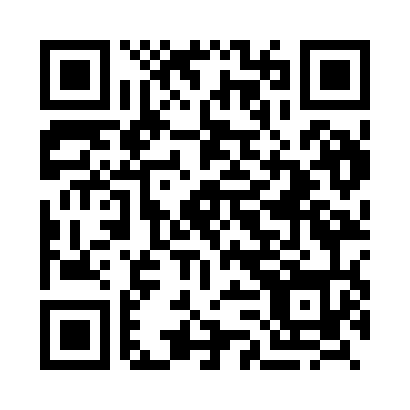 Prayer times for Bardinai, LithuaniaMon 1 Apr 2024 - Tue 30 Apr 2024High Latitude Method: Angle Based RulePrayer Calculation Method: Muslim World LeagueAsar Calculation Method: HanafiPrayer times provided by https://www.salahtimes.comDateDayFajrSunriseDhuhrAsrMaghribIsha1Mon4:517:031:366:018:1010:142Tue4:477:001:356:028:1210:163Wed4:446:581:356:048:1410:194Thu4:406:551:356:058:1610:225Fri4:376:531:356:078:1810:256Sat4:336:501:346:088:2010:277Sun4:306:471:346:098:2210:308Mon4:266:451:346:118:2410:339Tue4:236:421:336:128:2510:3610Wed4:196:401:336:148:2710:3911Thu4:156:371:336:158:2910:4212Fri4:116:351:336:168:3110:4513Sat4:086:331:326:188:3310:4814Sun4:046:301:326:198:3510:5215Mon4:006:281:326:208:3710:5516Tue3:566:251:326:228:3910:5817Wed3:526:231:316:238:4111:0218Thu3:486:201:316:248:4311:0519Fri3:436:181:316:268:4511:0920Sat3:396:161:316:278:4711:1221Sun3:356:131:316:288:4911:1622Mon3:306:111:306:298:5111:2023Tue3:266:091:306:318:5311:2424Wed3:216:061:306:328:5511:2725Thu3:206:041:306:338:5711:3226Fri3:196:021:306:348:5911:3327Sat3:185:591:306:369:0111:3328Sun3:175:571:296:379:0311:3429Mon3:165:551:296:389:0511:3530Tue3:155:531:296:399:0611:36